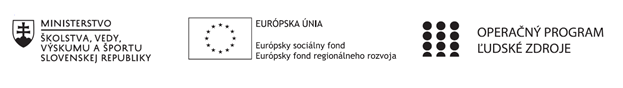 Správa o činnosti pedagogického klubu Prioritná osVzdelávanieŠpecifický cieľ1.1.1 Zvýšiť inkluzívnosť a rovnaký prístup ku kvalitnému vzdelávaniu a zlepšiť výsledky a kompetencie detí a žiakovPrijímateľZŠ s MŠ PodolínecNázov projektuCieleným rozvojom gramotností k lepším vzdelávacím výsledkom.Kód projektu  ITMS2014+312011V796Názov pedagogického klubu Prírodovedné predmetyDátum stretnutia  pedagogického klubu16.02.2021Miesto stretnutia  pedagogického klubuZŠ s MŠ PodolínecMeno koordinátora pedagogického klubuIng. Anna AndrejovskáOdkaz na webové sídlo zverejnenej správyhttps://zspodolinec.edupage.org/Manažérske zhrnutie:Kľúčové slová: funkcie motivácie, motivačné faktory, vonkajšia motivácia žiakov, vnútorná motivácia žiakov, kľúčové kompetencie žiakovČlenovia pedagogického klubu na stretnutí diskutovali o spôsoboch ako vhodne motivovať žiakov k učeniu, získavaniu nových poznatkov, rozvoju rôznych schopností  a zručností.Správna motivácia je spôsob ako žiakov vybaviť takými kompetenciami, ktoré im umožnia tvorivo myslieť, efektívne komunikovať, účinne riešiť problémy a úspešne sa realizovať. Hlavné body, témy stretnutia, zhrnutie priebehu stretnutia: Motivačné faktory a ich vplyv na rozvoj kľúčových kompetencií žiakov, výmena skúsenostíČlenovia pedagogického klubu sa navzájom oboznámili s využívaním motivačných faktorov. Správne motivovať žiakov pre učenie je veľkou výzvou pre každého učiteľa. V procese výučby, na to aby boli žiaci motivovaní sa podieľajú mnohé faktory:Povaha danej úlohyŽiaci majú rozdielny prístup k úlohám, ktoré si zvolia sami a k úlohám, ktoré vyžaduje niekto iný. Úlohy stanovené inými osobami sú pre žiakov obvykle únavné a nezaujímavé. U mnohých žiakov motivácia prudko klesne práve vtedy, keď stúpa počet úloh tohto druhu. Bez takéhoto úsilia sa nezaobíde zvládnutie napr. chemických vzorcov , alebo chemického názvoslovia.Typ žiakaVyššou motivovanosťou sa zvyčajne vyznačujú žiaci s vyššou úrovňou schopností, ktorí zažívajú úspech ako dôsledok učenia. Je potrebné si uvedomiť, že v triede sú žiaci s lepšími a horšími výsledkami, rýchlejší a pomalší žiaci, úspešní a menej úspešní žiaci. Preto je potrebné, aby učiteľ v procese výučby zohľadňoval individualitu žiakov.Atmosféra v triedeŽiakov  na vyučovacích hodinách môže demotivovať aj rušivé správanie spolužiakov, alebo neúspech pred spolužiakmi. Aj keď učenie niektorých žiakov nebaví, snažia sa udržať krok s ostatnými spolužiakmi. Niekedy zámerne vyhľadávajú súťaživé aktivity, v ktorých sa spolužiakom môžu vyrovnať. (Pri hraní chemického pexesa, sa žiaci veľmi rýchlo naučili značky chemických prvkov a následne správne vytvárali dvojice, priradzovali značky chemických prvkov k ich príslušnému názvu)Postoj učiteľaŽiaci sú viac motivovaní učiteľmi, ktorí s nimi spolupracujú, prejavujú o nich záujem, pomáhajú im. Každému žiakovi ,bez ohľadu na jeho výsledky , sa páči pochvala a povzbudenie od učiteľa. Jeho povzbudenie za správnu odpoveď môže žiaka aktivizovať do ďalšej práce, môže sa zvýšiť jeho záujem o učenie.Rodičovské postojeAk rodičia dávajú deťom najavo, že si každú jeho snahu vážia rovnako ako úspech a že si cenia vzdelanie, bude dieťa pravdepodobne motivované viac ako také, ktorého rodičia sa tak nesprávajú.V závere stretnutia členovia pedagogického klubu zhodnotili, že každý žiak je určitým spôsobom motivovaný. Aj keď sa niektorí žiaci počas vzdelávania javia ako nespolupracujúci a nemotivovaní, v realite motivovaní sú. Problémom môže byť aj to, že úsilie niektorých žiakov nesmeruje tým smerom, ako si to prialo ich okolie. Dobrá motivácia je dôležitým nástrojom, ako zo žiakov dostať to najlepšie, ale nevnucovať im svoju vôľu.Závery a odporúčania:  Členovia klubu prírodovedných predmetov sa zhodli na týchto záveroch:- vhodne zvolená motivácia môže vyvolávať a udržiavať záujem žiaka o učenie, o daný predmet a o určitú učebnú činnosť- žiaci, ktorí sú motivovaní dávajú pozor, pracujú na zadaných úlohách, kladú   častejšie otázky, dobrovoľne odpovedajú na položené otázky, a vyzerajú byť šťastní a spokojní- vo vyučovacom procese sa nesústrediť len na prezentáciu učiva, ale aj na povzbudenie a ocenenie žiakov Vypracoval (meno, priezvisko)Ing. Andrea HanečákováDátum16.02.2021PodpisSchválil (meno, priezvisko)Mgr. Silvia ReľovskáDátumPodpis